Summer 2 – What keeps us alive?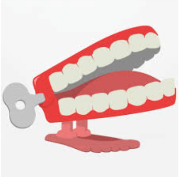 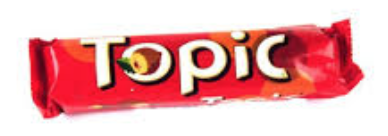 Chatter topic 1:	What do we need to do to stay healthy?Chatter topic 2:   What are your 3 favourite ways to keep fit and active – do you prefer games, sports or keeping fit by doing things like walking, cycling and activities you do just for fun.Chatter topic 3:   What can you do to look after your mental health?Chatter topic 4:  If you were the Prime Minster, what foods would you encourage people not to eat because they are unhealthy?